Glossary and Additional ResourcesCombination Food: A product that contains two or more foods representing two or more of the food groups:  fruit, vegetable, dairy, protein or grains.  Examples of combination foods:  smoothie, blueberry muffin (containing 1/4 c blueberries)Entrée: An item that is a combination food of meat or meat alternate and whole grain-rich item;a combination food of fruit or vegetable and meat or meat alternate; ora meat or meat alternate alone, with the exception of yogurt, low fat or reduced fat cheese, nuts, seeds and nut or seed butters and meat snacks (such as dried beef jerky)F/V: Fruit/VegetableFundraiser:  An event that includes any activity during which currency/token/tickets, etc. are exchanged for the sale/purchase of a product in support of the school or school related activities.  For example, giving away food but suggesting a donation would be considered a fundraiser since funds will be raised as a result.  Purchasing tickets or tokens to be exchanged for food items would also be considered to be a sale of food and/or a fundraiser and would be subject to the Smart Snack standards.NSLP and NSBP: The National School Lunch Program and National School Breakfast Program are federally assisted meal programs operating in public and nonprofit private schools and residential child care institutions. The programs provide nutritionally balanced, low-cost or free breakfast, lunches, and afterschool snacks to children each school day. School Campus: All areas of the property under the jurisdiction of the school that are accessible to students during the school day.Whole Grain-Rich: Contains 100 percent whole grain or a blend of whole-grain meal and/or flour and enriched meal and/or flour of which at least 50 percent is whole grain. The remaining 50 percent or less of grains, if any, must be enriched.Calculators: Smart Snack calculator: https://www.healthiergeneration.org/take_action/schools/snacks_and_beverages/smart_snacks/alliance_product_calculator/Note: Do not use to calculate nutrition requirements for beverages.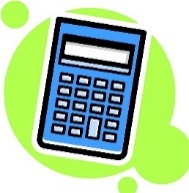 Scratch-made items calculator: https://www.supertracker.usda.gov/myrecipe.aspx orhttp://nutritiondata.self.comResource: Products that meet Smart Snacks: https://foodplanner.healthiergeneration.org/products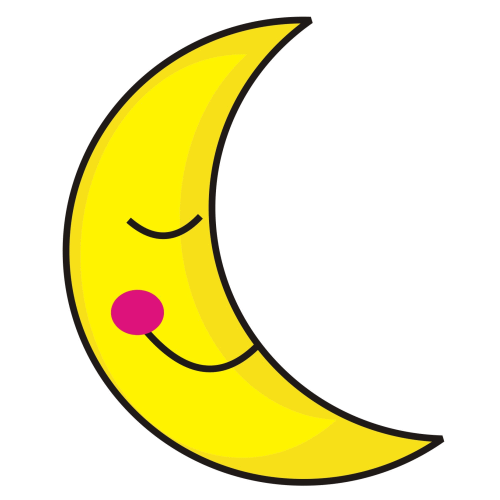 toStart of school day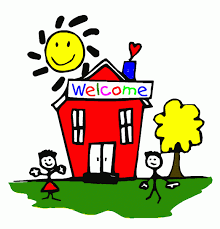 My school day begins at_______a.m.Follow HIDOE Wellness Nutrition GuidelinesFollow HIDOE Wellness Nutrition GuidelinesFollow HIDOE Wellness Nutrition GuidelinesFollow HIDOE Wellness Nutrition GuidelinestoStart of school dayMy school day begins at_______a.m.Food GuidelinesFood GuidelinesFood GuidelinesFood GuidelinestoStart of school dayMy school day begins at_______a.m.Be whole grain-richFirst ingredient must be: whole grain, fruit, vegetable, dairy product, or protein foodBe a combination food that contains of ≥ ¼ cup of fruit and/or vegetableCaloriesCaloriesSnacks: ≤ 200 caloriestoStart of school dayMy school day begins at_______a.m.Be whole grain-richFirst ingredient must be: whole grain, fruit, vegetable, dairy product, or protein foodBe a combination food that contains of ≥ ¼ cup of fruit and/or vegetableCaloriesCaloriesEntrees: ≤ 350 caloriestoStart of school dayMy school day begins at_______a.m.Be whole grain-richFirst ingredient must be: whole grain, fruit, vegetable, dairy product, or protein foodBe a combination food that contains of ≥ ¼ cup of fruit and/or vegetableSodiumSodiumSnacks: ≤ 200 mgtoStart of school dayMy school day begins at_______a.m.Be whole grain-richFirst ingredient must be: whole grain, fruit, vegetable, dairy product, or protein foodBe a combination food that contains of ≥ ¼ cup of fruit and/or vegetableSodiumSodiumEntrees: ≤ 480 mgtoStart of school dayMy school day begins at_______a.m.Be whole grain-richFirst ingredient must be: whole grain, fruit, vegetable, dairy product, or protein foodBe a combination food that contains of ≥ ¼ cup of fruit and/or vegetableFatFatTotal Fat: ≤ 35% of total caloriestoStart of school dayMy school day begins at_______a.m.Be whole grain-richFirst ingredient must be: whole grain, fruit, vegetable, dairy product, or protein foodBe a combination food that contains of ≥ ¼ cup of fruit and/or vegetableFatFatSaturated Fat: ≤ 10% of caloriestoStart of school dayMy school day begins at_______a.m.Be whole grain-richFirst ingredient must be: whole grain, fruit, vegetable, dairy product, or protein foodBe a combination food that contains of ≥ ¼ cup of fruit and/or vegetableFatFatTrans Fat: Zero grams toStart of school dayMy school day begins at_______a.m.Be whole grain-richFirst ingredient must be: whole grain, fruit, vegetable, dairy product, or protein foodBe a combination food that contains of ≥ ¼ cup of fruit and/or vegetableSugarSugarSnacks: ≤ 35% of total weight of itemtoStart of school dayMy school day begins at_______a.m.Beverage GuidelinesBeverage GuidelinesBeverage GuidelinesBeverage GuidelinestoStart of school dayMy school day begins at_______a.m.                      Prohibited  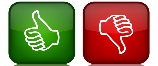                                      Allowed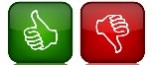                                      Allowed                                     AllowedtoStart of school dayMy school day begins at_______a.m.Soda, coffee, flavored tea, and sports drinks (even without sugar)Caffeine, artificial colors, and artificial flavorsDrinks with more than 8 oz. servings other than plain water  Water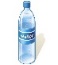   WaterPlain, with or without carbonationtoStart of school dayMy school day begins at_______a.m.Soda, coffee, flavored tea, and sports drinks (even without sugar)Caffeine, artificial colors, and artificial flavorsDrinks with more than 8 oz. servings other than plain water  Water  WaterNo portion size limittoStart of school dayMy school day begins at_______a.m.Soda, coffee, flavored tea, and sports drinks (even without sugar)Caffeine, artificial colors, and artificial flavorsDrinks with more than 8 oz. servings other than plain waterMilk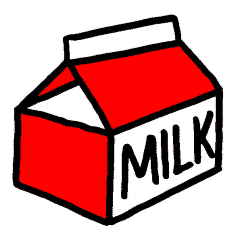 MilkUnflavored 1% or fat free; flavored fat free; milk alternatives as permitted by NSLPtoStart of school dayMy school day begins at_______a.m.Soda, coffee, flavored tea, and sports drinks (even without sugar)Caffeine, artificial colors, and artificial flavorsDrinks with more than 8 oz. servings other than plain waterMilkMilkLess than or equal 22 grams of sugar per 8 oz. servingtoStart of school dayMy school day begins at_______a.m.Soda, coffee, flavored tea, and sports drinks (even without sugar)Caffeine, artificial colors, and artificial flavorsDrinks with more than 8 oz. servings other than plain water   100%         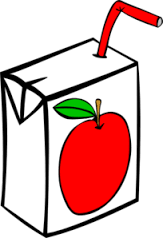     F/V     Juice   100%             F/V     JuiceNon-diluted, no added sweeteners, without carbonationtoStart of school dayMy school day begins at_______a.m.Soda, coffee, flavored tea, and sports drinks (even without sugar)Caffeine, artificial colors, and artificial flavorsDrinks with more than 8 oz. servings other than plain water   100%             F/V     Juice   100%             F/V     JuiceDiluted, no added sweeteners, with or without carbonationStart of school dayto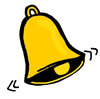 End of school day when the bell ringsMy school day ends at_______p.m.Follow HIDOE Wellness Nutrition GuidelinesFollow HIDOE Wellness Nutrition GuidelinesFollow BOE Policy 103-7Follow BOE Policy 103-7Start of school daytoEnd of school day when the bell ringsMy school day ends at_______p.m.Food and beverages provided (not sold) on campus meets HIDOE Wellness Nutrition Guidelines.  Examples of where this applies are for:Class celebrationsAny food provided other than culinary arts classesFood and beverages provided (not sold) on campus meets HIDOE Wellness Nutrition Guidelines.  Examples of where this applies are for:Class celebrationsAny food provided other than culinary arts classesNo food and beverage sold (outside of the school meals program) except for plain water, such as:School storesVending machines (except for plain water)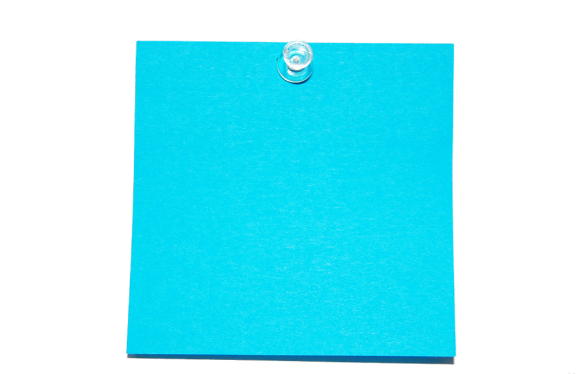 No food and beverage sold (outside of the school meals program) except for plain water, such as:School storesVending machines (except for plain water)End of school day to 30 minutes after the bell rings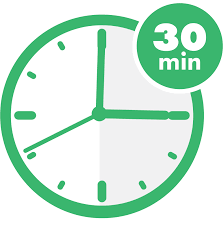                  Follow HIDOE Wellness Nutrition GuidelinesRefer to food and beverage guidelines chart from above.                 Follow HIDOE Wellness Nutrition GuidelinesRefer to food and beverage guidelines chart from above.                 Follow HIDOE Wellness Nutrition GuidelinesRefer to food and beverage guidelines chart from above.                 Follow HIDOE Wellness Nutrition GuidelinesRefer to food and beverage guidelines chart from above.